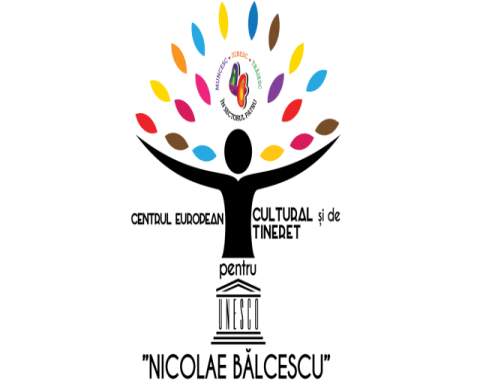 CENTRUL EUROPEAN CULTURAL și de TINERET pentru U.N.E.S.C.O„NICOLAE BĂLCESCU”Strada 11 Iunie nr. 41, sector 4, BucureștiTel: 021.336.43.40, Fax: 021.336.63.75,Email: ccnb4@yahoo.com., www.centrulculturalnb.roNr.  Înreg Reg. Contracte ………………….ACORD-CADRU DE SERVICII Acord-cadru pentru achiziționarea de servicii pentru organizarea evenimentului cultural intitulat “Live Music @CCUNB”în perioada ianuarie 2021 – decembrie 2023În temeiul Legii nr. 98/2016 privind achizitiile publice și a Hotărârii nr. 395/2016 pentru aprobarea Normelor metodologice de aplicare a prevederilor referitoare la atribuirea contractului de achiziție publică/acordului-cadru din Legea nr. 98/2016, s-a încheiat prezentul acord-cadru.Art. 1. Părţile acordului-cadruCENTRUL EUROPEAN CULTURAL si de TINERET pentru UNESCO “NICOLAE BALCESCU” cu sediul in Bucuresti, str.11 IUNIE, NR. 41 SECTOR 4 BUCURESTI, CUI 4266170, Cont IBAN RO71TREZ24A670330203030X deschis la TREZORERIA SECTOR 4, reprezentat legal de  Adrian-Alexandru ALEXANDRESCU  - Director General, în calitate de Promitent-Achizitor, pe de o parteşi………………………., cu sediul în ……………………………… identificată prin C.U.I ………………………………, …………………………reprezentată prin ……………………………,în calitate de promitent-prestator, pe de altă parte, denumite în continuare părţi-promitente, au convenit încheierea prezentului acord-cadru, în următoarele condiţii:Art.2.Definiţii 2.1 În prezentul acord-cadru următorii termeni vor fi interpretaţi astfel: a) Acord-cadru – prezentul acord-cadru şi toate anexele sale, având drept scop înţelegerea scrisă între părţile-promitente a elementelor/condiţiilor esenţiale care vor guverna contractele subsecvente ce urmează a fi atribuite într-o perioadă dată;b)Promitent achizitor şi promitenti prestator - părţile prezentului acord-cadru, aşa cum sunt acestea numite în prezentul acord-cadru;c) Caietul de sarcini – Anexa I a acordului-cadru, care include definirea obiectivelor serviciilor, specificând, acolo unde este cazul, metodele şi resursele care urmează a fi utilizate de către prestator şi rezultatele ce trebuie realizate de către acesta;d) preţul contractului - preţul plătibil prestatorului de către achizitor, în baza contractului, pentru îndeplinirea integrală şi corespunzătoare, la termenele stabilite, a tuturor obligaţiilor asumate prin contract, pentru serviciile efectiv acceptate ca fiind corespunzătoare de către achizitor;e) servicii – activităţi a căror prestare fac obiect al contractului;f) act adiţional – document prin care se pot modifica termenii şi condiţiile contractului;g) conflict de interese - orice eveniment influenţând capacitatea prestatorului de a exprima o opinie profesională obiectivă şi imparţială, sau care îl împiedică pe acesta, în orice moment, să acorde prioritate intereselor achizitorului, orice motiv în legătură cu posibile contracte în viitor sau în conflict cu alte angajamente, trecute sau prezente, ale prestatorului. Aceste restricţii sunt de asemenea aplicabile oricăror sub-contractanţi, salariaţi şi experţi acţionând sub autoritatea şi controlul prestatorului; h) despăgubire generală - suma, neprevăzută expres în contract, care este acordată de către instanţa de judecată sau este convenită de către părţi ca şi despăgubire plătibilă părţii prejudiciate, în urma încălcării contractului de către cealaltă parte; i) penalitate contractuală - despăgubirea stabilită în contract, ca fiind plătibilă de către una din părţile contractante către cealaltă parte, în caz de neîndeplinire a obligaţiilor din contract;j) responsabil de contract: persoana fizică sau juridică responsabilă cu monitorizarea implementării contractului în numele Achizitorului; persoană de contact: persoana fizică indicată de către Achizitor şi acceptată de către Prestator să îl reprezinte în relaţia contractuală cu Prestatorul;k) forţa majoră- un eveniment mai presus de controlul părților, care nu se datorează greșelii sau vinei acestora, care nu putea fi prevăzut la momentul încheierii contractului și care face imposibilă executarea și, respectiv, îndeplinirea contractului; sunt considerate asemenea evenimente: războaie, revoluții, incendii, inundații sau orice alte catastrofe naturale, restricții apărute ca urmare a unei carantine, embargou, enumerarea nefiind exhaustivă ci enunciativă. Nu este considerat forță majoră un eveniment asemenea celor de mai sus care, fără a crea o imposibilitate de executare, face extrem de costisitoare executarea obligațiilor uneia din părți;l) destinația finală –sediul achizitorului sau al prestatorului, unde vor fi prestate serviciile prestate serviciile sau locul prestării serviciilor, astfel cum se va stabili prin comenzile subsecvente ale achizitorului;m) termen de prestare – data stabilită prin prezentul contract respectiv prin comenzile subsecvente ale achizitorului, la care prestatorul se obligă să presteze serviciile la destinaţia finală, inclusiv să furnizeze produsele necesare prestării, dacă este cazul, folosite pentru sau în legătură cu serviciile achiziţionate;n) zi- zi calendaristică; an - 365 de zile;o)standarde- standardele, reglementările tehnice sau altele, prevăzute în caietul de sarcini şi în propunerea tehnică;p) termene limită - acele perioade din contract care vor începe să curgă din ziua următoare actului sau evenimentului care reprezintă momentul de început al acelor perioade. În cazul în care ultima zi a termenului se împlineşte într-o zi nelucrătoare, termenul va expira la sfârşitul următoarei zile lucrătoare;q) documente constatatoare- informații referitoare la modul în care prestatorul și-a îndeplinit obligațiile contractuale și la eventualele prejudicii.r) recepţia serviciilor - activitate care sefinalizează cu semnarea procesului verbal încheiat la destinaţia finală (documentele specifice prestării serviciilor ce fac obiectul prezentului contract), din care reiese că a fost efectuată recepţia cantitativă şi calitativă a serviciilor, şi care constituie condiţie obligatorie de efectuare a plăţii;s) Preţul unitar al serviciilor – preţul plătibil prestatorului de către achizitor, în baza acordului-cadru şi comenzilor ferme subsecvente, pentru îndeplinirea integrală şi corespunzătoare a tuturor obligaţiilor asumate prin acordul-cadru şi comenzile subsecvente;t) Zi – zi calendaristică; an - 365 de zile; u) Lună – lună calendaristică.Art. 3. Interpretare3.1- În prezentul contract, cu excepţia unei prevederi contrare, cuvintele la forma singular vor include forma de plural şi viceversa, acolo unde acest lucru este permis de context.3.2- Termenul “zi”sau “zile” sau orice referire la zile, reprezintă zile calendaristice dacă nu se specifică în mod diferit.3.3- Cuvintele referitoare la persoane sau părţi vor include societăţile şi companiile, precum şi orice organizaţie având personalitate juridică.3.4 – Clauzele şi expresiile vor fi interpretate prin raportare la întregul acord cadru.Art. 4. Scopul acordului-cadru4.1. Scopul acordului-cadru îl reprezintă stabilirea elementelor/condiţiilor esenţiale, care vor guverna comenzile subsecvente de servicii ce urmează a fi atribuite pe durata derulării prezentului acord-cadru.4.2 Comenzile subsecvente ce urmează a fi atribuite au ca obiect asigurarea de servicii de organizare a evenimentului cultural intitulat “Live Music @CCUNB”  în perioada ianuarie 2021 – decembrie 2023, cu respectarea legislației în vigoare.Art. 5 Documentele acordului-cadru5.1 Documentele acordului-cadru Promitentul-prestator va îndeplini serviciile în condiţiile stabilite în prezentul acord-cadru de servicii, care include, în ordinea enumerării, prezentul acord-cadru de servicii împreună cu orice act adiţional la acordul-cadru de servicii şi următoarele anexe:a) Caietul de sarcini, inclusiv clarificările şi/sau eratele ulterioare publicării;b) Propunerea tehnică şi corespondenţa aferentă din timpul evaluării;c) Propunerea financiară; d) Formularee) Proces-verbal al ședinței de deschidere a ofertelor înregistrat cu nr. ………………;f) Raportul procedurii  înregistrat cu nr. ……………….;g) Comenzile subsecvente;În cazul oricărei contradicţii între documentele de mai sus, prevederile acestora vor fi aplicate în ordinea de precedenţă stabilită conform succesiunii documentelor enumerate mai sus. Art. 6. Valoarea totală a achiziţiilor subsecvente acordului-cadru şi preţuri unitare6.1 Valoarea comenzii/comenzilor subsecvente va fi fundamentată pe preţul unitar al serviciilor prevăzut în anexă, conform prevederilor Anexei I - Caietul de sarcini. 6.2 Promitenții prestatori se obligă ca, prin comenzile subsecvente care le vor fi atribuite, să presteze Servicii de ....................................................în funcție de necesitățile, fondurile bugetare aprobate, concrete ale autorității contractante, cuprinse în Caietul de Sarcini, celelalte părți ale Documentației de atribuire. 6.3  Prețul unitar al serviciilor ce fac obiectul prezentului acord-cadru sunt cele cuprinse în propunerea financiară, care face parte integrantă din prezentul acord-cadru.6.4  Valoarea minimă a acordului –cadru este de ……………………………lei fără TVA, la care se adaugă TVA conform prevederilor legale în vigoare., iar valoarea maximă a acordului –cadru este de  …………………………….. lei fără TVA, la care se adaugă TVA conform prevederilor legale în vigoare.  Art. 7. Cantitatea previzionată7.1 Cantităţile minime şi maxime ale serviciilor prestate care ar putea fi solicitate pe durata întregului acord – cadru, în baza comenzilor subsecvente, sunt estimate a fi cuprinse între minim……………….. şi maxim …………………. cu o durată de ……………………..Art. 8.Ajustarea preţului8.1. În procesul de transmitere a comenzilor subsecvente nu se acceptă ajustarea preţurilor unitare ofertate la incheierea acordului cadru.  Art. 9.Durata acordului-cadru9.1 Durata de implementare a acordului-cadru este de ………………….. de luni, în perioada …………………………………... 9.2 Datele de implementare a reprezentațiilor evenimentului cultural va fi stabilită prin comenzi subsecvente.  Art. 10.Obligaţiile promitentului-prestator10.1 Promitentul-prestator se obligă ca, în baza comenzilor subsecvente transmise  de promitentul-achizitor, să presteze serviciile menţionate la art. 4, alin. 4.2.10.2 Promitentul-prestator se obligă ca prin răspunsul la comenzile subsecvente să nu modifice elementele/condiţiile stabilite prin acordul-cadru.10.3  Promitentul- prestator are obligaţia de a răspunde comenzilor subsecvente transmise de promitentul-achizitor, în termenul specificat in cadrul acestora de catre promitentul-achizitor.Prestatorul se obligă sa presteze serviciile conform ofertei tehnice și financiare și prevederilor contractului.10.4 Promitentul -Prestatorul este pe deplin responsabil pentru prestarea serviciilor în conformitate cu termenele convenite și asumate prin prezentul contract și ofertă. Totodată, este răspunzător atât de siguranţa tuturor operaţiunilor şi metodelor de prestare utilizate, cât şi de calificarea personalului folosit pe toată durata contractului.10.5. Promitentul -Prestatorul se obligă să presteze serviciile prevăzute în contract cu profesionalismul și promptitudinea cuvenite angajamentului asumat. Pe durata derulării prezentului contract promitentul -prestatorul are obligaţia de a informa promitentul-achizitorul despre apariţia situaţiilor de conflict de interese şi de a lua toate măsurile legale pentru înlăturarea lor. Promitentul -Prestatorul se obligă să despăgubească promitentul- achizitorul împotriva oricăror:Reclamaţii şi acţiuni în justiţie, ce rezultă din încălcarea unor drepturi de proprietate intelectuală (brevete, nume, mărciînregistrate etc.), legate de echipamentele, materialele, instalaţiile sau utilajele folosite pentru sau în legătură cu serviciile prestate, şidaune-interese, costuri, taxe şi cheltuieli de orice natură, cu excepţia situaţiei în care acestea sunt generate de respectarea clauzelor contractului.Promitentul- Prestatorul se obligă să supravegheze prestarea serviciilor, să asigure resursele umane, materialele, instalaţiile, echipamentele şi orice alte asemenea, fie de natură provizorie, fie definitivă, cerute de şi pentru contract, în măsura în care necesitatea asigurării acestora este prevazută în contract sau se poate deduce în mod rezonabil din contract.Promitentul -Prestatorul este pe deplin responsabil pentru execuţia serviciilor în conformitate cu termenul de prestare convenit. Totodată, este răspunzător atât de siguranţa tuturor operaţiunilor şi metodelor de prestare utilizate, cât şi de calificarea personalului folosit pe toată durata contractului.Promitentul- Prestatorul se obligă să înştiinţeze în scris şi în timp util Promitentul - Achizitorul, despre orice modificări intervenite în organizarea şi/sau activitatea sa, impuse de circumstanţe excepționale, modificări care sunt de natură să afecteze executarea prezentului contract şi să iniţieze cât mai repede posibil negocieri cu Promitentul- Achizitorul în scopul de a decide continuarea executării, cu modificarea condiţiilor contractuale sau încetarea contractului,  după caz.Promitentul- Prestatorul va depune toate eforturile necesare pentru rezolvarea problemelor reclamate, pentru sau în legătură cu serviciile achiziţionate. Problemele tehnice reclamate, vor fi suportate de prestator pe cheltuială proprie.(1) romitentul- Prestatorul este obligat să răspundă la reclamațiile, sesizările și notificările promitentului- achizitorului, imediat ce acesta constată prestarea necorespunzătoare a serviciilor, în conformitate cu prevederile solicitărilor Promitentului-Achizitorului. (2) La primirea unei astfel de notificări, promitentul- prestatorul are obligaţia de a lua masuri urgente, fără costuri suplimentare pentru achizitor sau să rezolve problema în așa fel încât calitatea serviciilor să nu fie negativ modificată, pe cheltuiala acestuia.(3) Dacă promitentul- prestatorul, după ce a fost înştiinţat, nu reuşeşte să rezolve urgent problemele aparute, promitentul- achizitorul are dreptul de a lua măsuri in vederea rezolvarii acestora pe riscul şi spezele prestatorului şi fără a adduce nici un prejudiciu oricăror alte drepturi pe care achizitorul le poate avea faţă de prestator prin contract.Promitentul- Prestatorul va comunica în scris promitentului- achizitorului imposibilitatea respectării prevederilor ofertei sale.Promitentul- Prestatorul se obligă să monitorizeze și să acorde asistenţă tehnică permanentă, pe perioada asigurării serviciilor care fac obiectul prezentului contract.Toate serviciile prestate se vor finaliza, prin grija promitentului- prestatorului, prin recepţia acestora de către o persoană sau o comisie desemnată din partea promitentului-achizitorului.Pe toată durata contractului, promitentul- prestatorul este pe deplin responsabil pentru:(1) – siguranța tuturor operațiunilor și metodelor de prestare utilizate, cât și de calificarea personalului folosit, de sănătatea și securitatea acestora.(2) – eventualele pagube produse, de către angajații proprii, în urma executării prestației sau de către terți. Promitentul- Prestatorul se obligă să presteze serviciile solicitate de achizitor cu prioritate și în termenul cel mai scurt.Promitentul-Prestatorul se obligă să asigure și să garanteze calitatea serviciilor efectuate, inclusiv bunurile aferente acestora.Promitentul-Prestatorul se obligă să remedieze fără plată eventualele servicii defectuos effectuate sau, dacă asemenea remediere nu este posibilă, să depăgubeascpă promitentul achizitor inclusive, dar fără limitare la, reluarea prestării serviciilor defectuoase fără plată.Promitentul-Prestatorul se obligă să despăgubească achizitorul împotriva oricăror daune-interese, costuri, taxe și cheltuieli de orice natură, aferente, cu excepția situației în care o astfel de încălcare rezultă din respectarea solicitărilor, scrise, date de promitentul achizitor.Promitentul-Prestatorul se obligă să depună toate eforturile pentru a asigura calitatea optimă a serviciilor prestate, şi răspunde pentru conformitatea acestora, cu legislaţia din România și cu prevederile prezentului contract.Promitentul-Prestatorul este răspunzător în temeiul legii române astfel cum ea reglementează domeniul serviciilor artistice prestate, derivând din/sau fiind în conexiune cu prezentul contract, numai în măsura în care o asemenea pierdere sau daună este dovedită:      I. Să fi fost cauzată de personalul Promitentul- Prestatorului;             II. Să nu fi fost justificată de nicio circumstanţă specială;             III. Să fi fost săvârşită cu intenţia de a cauza o pierdere sau daună. Răspunderea Promitentului- Prestatorului nu va fi angajată atunci când nu şi-a putut executa obligaţiile datorită  intervenirii unui caz de forţă majoră.Pe parcursul îndeplinirii contractului, Promitentul-Prestatorul se obligă să respecte reglementările obligatorii în domeniile mediului, social şi al relaţiilor de muncă și protecția muncii, stabilite prin legislaţia adoptată la nivelul Uniunii Europene, legislaţia naţională, prin acorduri collective sau prin tratatele, acordurile internaţionale în aceste domenii, răspunzând exclusiv de producerea unor astfel de evenimente atât față de prepușii săi cât și față de terți.Să nu aducă atingere în timpul desfășurării activităților, imaginii promitentului achizitorului și să nu încălce legislația specific fiecărui tip de activitate, in caz contrar prestatorul va fi direct răspunzător, conform prevederilor legale.Promitentul-Prestatorul își exprimă acordul ca promitentul-achizitorul are dreptul de a transmite şi de a înregistra imagini din recital, orice material de marketing în care apare numele sau imaginea trupelor/artiștilor pe care promitentul- achizitorul are dreptul de a le comunica public prin orice mijloc, fără o autorizare ulterioară din partea prestatorului.Promitentul-Prestatorul garantează Promitentului-ACHIZITORULUI :			(1)că este deţinătorul exclusiv al dreptului care face obiectul asigurării serviciilor prevăzute de prezentul acord cadru ; 		(2) că are deplina autoritate și competență să încheie acest acord cadru şi că nu va încheia un alt contract care să aducă atingere dreptului care face obiectul serviciilor asigurate prin prezentul acord cadru; 		(3) că serviciile asigurate nu conţine nimic ilicit, nu sunt imorale sau/şi contrare legilor în vigoare ; 	            (4) că asigurarea serviciilor nu încalcă drepturile civile ale unei/unor alte persoane fizice şi/sau juridice, inclusiv alte drepturi de autor asupra altor opere sau/şi drepturi asupra mărcilor.             (5) că resursele umane utilizate pentru asigurarea serviciilor dețin toate licențele și autorizațiile necesare desfășurării fiecărui tip de activitate.Promitentul-Prestatorul se obligă să nu aducă atingere în timpul desfășurării activităților, imaginii Sectorului 4 al Municipiului București și implicit Primarului sectorului 4 și promitentului- achizitorului și să nu încălce legislația specifică fiecărui tip de activitate, in caz contrar prestatorul va fi direct răspunzător, conform prevederilor legale.În cazul în care, în urma controalelor efectuate de către organele abilitate, potrivit legii, se constată că Promitentul- prestatorul, a încasat sume necuvenite de la Sectorul 4 al Munipiului Bucuresti sau Centrul European Cultural si de Tineret pentru UNESCO „Nicolae Balcescu”, prestatorul are obligația să restituie, în timpul controlului și înainte de sesizarea organelor competente, aceste sume, inclusiv penalități, daunele-interese, majorările dobânzile aferente, stabilite prin actele de control.9.30 Promitentul-Prestatorul este obligat să respecte toate recomandările făcute de achizitor cu privire la serviciile achiziţionate, cuprinse în prezentul contract.10.31  Promitentul-prestator are obligația de a nu transfera total sau parţial obligaţiile sale asumate prin prezentul acord-cadru.10.32 În cazul în care Promitentul - Prestatorul nu respectă obligaţiile asumate prin prezentul acord-cadru, Promitentul- Achizitorul are dreptul de a considera că Promitent - Prestatorul nu are capacitatea de a răspunde solicitărilor Promitent – Achizitorului și de înceta imediat prezentul acord.   Art. 11.Obligaţiile promitentului-achizitor11.1 Promitentul-achizitor se obligă ca, în baza comenzilor subsecvente atribuite promitentului-prestator, să achiziţioneze serviciile menţionate la art. 4, alin. 4.2., în condiţiile convenite în prezentul acord-cadru.11.2 Promitentul-achizitor se obligă să transmită comenzi subsecvente promitului-prestator, ori de câte ori intenţionează să achiziţioneze serviciile care fac obiectului acordului-cadru, respectând condiţiile esenţiale stabilite la încheierea acestuia.11.3 Promitentul-prestator va considera toate documentele şi informaţiile care le sunt puse la dispoziţie referitoare la acordul-cadru sau comenzile subsecvente de servicii drept private şi confidenţiale după caz, nu vor publica sau divulga niciun element al acordului-cadru sau al contractelor subsecvente de servicii fără acordul scris, prealabil, al promitentului-achizitor. Art.  12.Comenzile subsecvente12.1 (1) În prezentul acord-cadru, comenzile subsecvente se vor transmite promitentului-prestator, cu respectarea prevederilor Anexei 1 - Caietul de Sarcini.12.2 În situaţia în care pe durata de valabilitate a prezentului acord-cadru, promitentul-prestator nu va primi solicitări pentru prestarea de servicii din partea promitentului-achizitor, promitentul-prestator nu va ridica pretenţii şi nu va solicita despăgubiri în legătură cu acest fapt. În acest sens, promitentul-achizitor nu va avea nicio obligaţie faţă de promitentul-prestator, prezentul acord-cadru fiind reziliat de drept la expirarea duratei acestuia, fără necesitatea unei alte formalităţi şi fără intervenţia vreunei autorităţi sau instanţe de judecată, la expirarea perioadei de valabilitate a acestuia.Art. 13.Conflictul de interese13.1 Promitentul-prestator va lua toate măsurile necesare pentru a preveni ori stopa orice situaţie care ar putea compromite executarea obiectivă şi imparţială a acordului-cadru. Conflictele de interese, astfel cum sunt acestea definite în acordul-cadru, pot apărea în mod special ca rezultat al intereselor economice, afinităţilor, legăturilor de rudenie ori afinitate, sau al oricăror alte legături ori interese comune. Orice conflict de interese apărut în timpul executării acordului-cadru trebuie comunicat în scris promitentului-achizitor fără întârziere. 13.2 Promitentul-achizitor îşi rezervă dreptul de a verifica dacă măsurile luate sunt corespunzătoare şi poate solicita măsuri suplimentare dacă este necesar. Promitentul-prestator se va asigura că personalul său, salariat sau contractat de el, inclusiv conducerea şi salariaţii din teritoriu, nu se află într-o situaţie care ar putea genera un conflict de interese. Promitentul-prestator va înlocui, imediat şi fără vreo compensaţie din partea promitentului-achizitor, orice membru al personalului său salariat ori contractat, inclusiv conducerea ori salariaţii din teritoriu, care se regăseşte într-o astfel de situaţie.13.3 Promitentul-prestator se va abţine de la a stabili contacte care ar putea să-i compromită independenţa ori pe cea a personalului său, salariat sau contractat, inclusiv conducerea şi salariaţii din teritoriu. Când promitentul-prestator nu îşi menţine independenţa, promitentul-achizitor, fără afectarea dreptului acestuia de a obţine repararea prejudiciului ce i-a fost cauzat ca urmare a situaţiei de conflict de interese, va putea decide încetarea de drept şi cu efect imediat a acordului-cadru. Art. 14.Plăţi şi conturi bancare14.1 Plăţile vor fi făcute în lei, în conturile de trezorerie deschise de promitentul-prestator. 14.2 Plăţile privind comenzile subsecvente vor fi stabilite în fiecare comandă subsecventă în parte. Art.15.Comunicări şi adrese de contact15.1 - (1) Orice comunicare între părţi, referitoare la îndeplinirea prezentului acord-cadru, trebuie să fie transmisă în scris.(2) Orice comunicări, solicitări sau notificări scrise, între promitentul-achizitor şi promitentul-prestator în legătură cu acordul-cadru, trebuie să conţină titlul şi numărul de identificare al acordului-cadru şi al comenzii subsecvente (dacă este cazul) şi trebuie transmise prin poştă, fax, e-mail, sau înmânate personal la adresele identificate mai jos, cu condiţia confirmării în scris a primirii comunicării.(3) Orice document scris trebuie înregistrat atât în momentul transmiterii cât şi în momentul primirii.(4) Comunicările între părţi se pot face şi prin telefon, fax sau e-mail, cu condiţia confirmării în scris a primirii comunicării.15.2 Datele de contact pentru prezentul acord-cadru sunt:Pentru promitentul-achizitor:Nume responsabil acord-cadru: ……………………………………………………………………… Adresă: str. 11 Iunie, nr. 41, sector 4, București Telefon: …………………….Email: ………………………Pentru promitentul-prestator:Nume responsabil acord-cadru:………………………………………Adresă: ………………………………….Telefon: …………………………Email: ……………………………Art. 16.Încălcarea acordului-cadru de servicii şi încetarea acestuia.16.1 Încălcarea acordului-cadru de servicii(1) Atunci când are loc o încălcare a acordului-cadru de servicii de către promitentul-prestator, promitentul-achizitor ca şi parte prejudiciată prin încălcare va fi îndreptăţită la următoarele remedii:a)	despăgubiri în limita prejudiciului creat şi/saub)	încetarea acordului-cadru prin rezilierea acestuia.(2) În orice situaţie în care promitentul-achizitor este îndreptăţit la despăgubiri, acesta poate reţine aceste despăgubiri din orice sume datorate promitentului-prestator.(3) Oricare dintre părţi va avea dreptul la despăgubiri pentru orice prejudiciu care este descoperit după finalizarea acordului-cadru în conformitate cu legea aplicabilă ce guvernează acordul-cadru de servicii.16.2 Încetarea de drept (1) Prezentul acord cadru încetează de drept:●  prin ajungerea la termen●  prin atingerea unui prag pentru care prevederile legale impun obligaţii de aplicare a unor proceduri în raport cu anumite praguri valorice. ● în situaţia în care pe durata de valabilitate a prezentului acord-cadru, promitentul-prestator nu va primi solicitări pentru prestarea de servicii din partea promitentului-achizitor, promitentul-prestator nu va ridica pretenţii şi nu vor solicita despăgubiri în legătură cu acest fapt. În acest sens, promitentul-achizitor nu va avea nicio obligaţie faţă de promitentul-prestator, prezentul acord-cadru încetând de drept la expirarea duratei acestuia, fără necesitatea unei alte formalităţi şi fără intervenţia vreunei autorităţi sau instanţe de judecată, la expirarea perioadei de valabilitate a acestuia. (2) Acordul cadru poate înceta şi în următoarele cazuri:●  prin acordul de voinţă al părţilor ;16.3 Încetarea acordului-cadru de servicii inițiativa promitentului-achizitor(1) Promitentul-achizitor poate rezilia acordul-cadru cu efecte depline (de jure) după acordarea unui preaviz de 7 (şapte) zile promitentului-prestator, fără necesitatea unei alte formalităţi şi fără intervenţia vreunei autorităţi sau instanţe de judecată și în următoarele situaţii:● subcontractează fără a avea acordul scris al promitentului achizitor;● împotriva promitentului–prestator a fost pronunţată o hotărâre prin care se decide începerea procedurii insolvenței sau se află sub controlul altei autorităţi, a încheiat o înţelegere cu creditorii privind plata datoriilor, şi-a suspendat activitatea sau se află într-o situaţie asemănătoare rezultând dintr-o procedură similară reglementată de legislaţia sau reglementările la nivelul naţional sau comunitar;● promitentul-prestator a fost condamnat pentru o infracţiune în legătură cu exercitarea profesiei printr-o hotărâre judecătorească definitivă;● la momentul rezilierii acordului-cadru sau la primirea notificării în acest sens, promitentul-prestator va lua măsuri imediate pentru finalizarea serviciilor în curs în mod prompt şi organizat astfel încât costurile aferente să fie minime.● De îndată ce va fi posibil după momentul rezilierii, promitentul-prestator va certifica valoarea serviciilor prestate şi toate sumele cuvenite promitentului-prestator la data rezilierii.● Promitentul-prestator nu va avea dreptul să pretindă, suplimentar faţă de sumele ce i se cuvin pentru munca deja prestată, despăgubiri pentru orice pierdere sau prejudiciu suferit.● Autoritatea contractantă are dreptul de a denunţa unilateral prezentul acord cadru şi în situaţia în care alocarea resurselor financiare a fost sistată.(2) Fără a aduce atingere dispoziţiilor dreptului comun privind încetarea acordului-cadru  sau dreptului autorităţii contractante de a solicita constatarea nulităţii absolute acestuia în conformitate cu dispoziţiile dreptului comun, autoritatea contractantă are dreptul de a denunţa unilateral acordul-cadru în perioada de valabilitate a acestuia, față de promitentul-prestator, în una dintre următoarele situaţii:  a) contractantul se află, la momentul atribuirii contractului, în una dintre situaţiile care ar fi determinat excluderea sa din procedura de atribuire potrivit art. 164-167 din Legea nr.98/2016 privind achizițiile publice ;   b) contractul nu ar fi trebuit să fie atribuit Promitentului-Prestatorului respectiv, având în vedere o încălcare gravă a obligaţiilor care rezultă din legislaţia europeană relevantă şi care a fost constatată printr-o decizie a Curţii de Justiţie a Uniunii Europene  c) în cazul modificării contractului în alte condiţii decât cele prevăzute de prevederile legale în vigoare.16.4 Încetarea acordului-cadru de servicii din iniţiativa promitentului-prestator(1) Cu condiția să nu exite un eveniment în derulare în baza prezentului acord, adică în baza unei comenzi déjà transmise de către promitentul achizitor, în urma unui preaviz de 30 zile acordat promitentului-achizitor, promitentul-prestator poate rezilia acordul-cadru dacă promitentul-achizitor:nu îşi îndeplineşte obligaţiile asumate prin acordul cadru sau comanda subsecventă de servicii; (2) Rezilierea nu va afecta niciun alt drept al promitentului-achizitor sau al promitentului-prestator dobândit anterior acesteia în temeiul acordului-cadru sau a comenzii subsecvente de servicii.Art. 17. Forţa majoră 17.1 Forța majoră este constatată de o autoritate competentă.17.2 Forța majoră exonerează părțile contractante de îndeplinirea obligațiilor asumate prin prezentul contract, pe toată perioada în care aceasta acționează.17.3 Îndeplinirea contractului va fi suspendată în perioada de acțiune a forței majore, dar fără a prejudicia drepturile ce li se cuveneau părților până la apariția acesteia.17.4 Partea contractantă care invocă forța majoră are obligația de a notifica celeilalte părți, în maxim 3 zile şi în mod complet, producerea acesteia și să ia orice măsuri care îi stau la dispoziție în vederea limitării consecințelor. Partea contractantă care invocă forţa majoră are obligaţia de a notifica celeilalte părţi încetarea cauzei acesteia în maximum 3 zile de la încetare.17.5 Dacă forța majoră acționează sau se estimează că va acționa o perioadă mai mare de 30 de zile, fiecare parte va avea dreptul să notifice celeilaltepărți încetarea de plin drept a prezentului contract, fără ca vreuna din părți să poată pretinde celeilalte daune-interese.17.6 Nu va reprezenta o încălcare a obligaţiilor din contract, de către oricare din părţi situaţia în care executarea obligaţiilor este împiedicată de împrejurări de forţă majoră care apar după data semnării contractului de către părţi.17.7 Promitentul- Prestatorul nu va răspunde pentru penalităţi contractuale sau reziliere pentru neexecutare dacă, şi în măsura în care, întârzierea în executare sau altă neîndeplinire a obligaţiilor din prezentul contract este rezultatul unui eveniment de forţă majoră. În mod similar, Promitentul-Achizitorul nu va datora dobândă pentru plăţile efectuate cu întârziere, pentru nerespectarea obligaţiilor contractuale dacă, şi în măsura în care, întârzierea este rezultatul forţei majore.17.8 Dacă oricare parte consideră că au intervenit împrejurări de forţă majoră care pot afecta îndeplinirea obligaţiilor sale, va notifica imediat celeilalte părţi cu privire la natura, durata probabilă şi efectul probabil al împrejurării de forţă majoră. În lipsa unor instrucţiuni scrise contrare ale Promitentului-Achizitorului, Promitentul- Prestatorul va continua îndeplinirea obligaţiilor sale în baza contractului în măsura în care acest lucru este posibil în mod rezonabil şi va căuta toate mijloacele rezonabile alternative, pentru îndeplinirea obligaţiilor sale care nu sunt afectate de evenimentul de forţă majoră. 17.9 Dacă prestaţia Promitentului -Prestatorului ar suporta costuri suplimentare ca urmare a conformării cu instrucţiunile Promitentului -Achizitorului sau a utilizării de mijloace alternative potrivit art. 19.8. teza a doua va fi necesar acordul scris al Promitentului -achizitorului.Art. 18. Modificarea acordului-cadru de servicii18.1 Prezentul acord-cadru poate fi modificat prin acordul scris al părților, în condițiile legislației în vigoare.Art. 19. Litigii 19.1 Litigiile ce pot apărea ca urmare a aplicării şi interpretării prevederilor prezentului acord-cadru se vor soluţiona pe cale amiabilă.19.2 Părţile vor depune toate eforturile pentru a soluţiona în mod amiabil, prin tratative directe orice neînţelegere sau dispută care se poate ivi între ele în cadrul sau în legătură cu îndeplinirea acordului-cadru. 19.3 Dacă, după 30 zile de la începerea acestor tratative, Autoritatea Contractantă şi Promitentul -Prestatorul nu reuşesc să ajungă în mod amiabil la o înţelegere cu privire la soluţionarea unei divergenţe contractuale, fiecare poate solicita ca disputa să se soluţioneze de către instanţele judecătoreşti competente din România.  Art. 20. Cesiunea20.1 Promitentul- Prestatorul are obligaţia de a nu transfera, total sau parţial, unei terţe părţi, obligațiile sale asumate prin contract.20.2 Promitentul- Prestatorul poate cesiona dreptul său de a încasa prețul serviciilor livrate, în condiţiile prevăzute de lege.20.3 Cesiunea nu va exonera prestatorul de nicio responsabilitate privind obligaţiile asumate prin contract.Art. 21.Limba care guvernează acordul-cadru21.1 Limba care guvernează acordul-cadru este limba româna.Art. 22. Caracterul confidenţial al contractului.22.1 - O parte contractantă nu are dreptul, fără acordul scris al celeilalte părţi:a) de a face cunoscut contractul sau orice prevedere a acestuia, unei terţe părţi, în afara acelor persoane implicate în îndeplinirea contractului;	b) de a utiliza informaţiile şi documentele obţinute sau la care are acces în perioada de derulare a contractului în alt scop decât acela de a-şi îndeplini obligaţiile contractuale.22.2 - O parte contractantă va fi exonerată de răspunderea pentru dezvăluirea de informaţii referitoare la contract dacă:	a) informaţia era cunoscută părţii contractate înainte ca ea să fi fost primită de la cealaltă parte contractantă, sau	b) informaţia a fost dezvaluită după ce a fost obţinut acordul scris al celeilalte părţi contractante pentru asemenea dezvăluire, sau	c) partea contractantă a fost obligată legal să dezvăluie informaţia.Accesul persoanelor la informaţiile din dosarul de achiziţie publică se acordă cu respectarea termenelor şi procedurilor prevăzute de reglementările legale privind liberul acces la informaţiile de interes public şi nu poate fi restricţionat decât în măsura în care aceste informaţii sunt clasificate sau protejate de un drept de proprietate intelectuală, potrivit legii. Fără a aduce atingere derulării şi execuţiei prezentului contract, Achizitorul are obligaţia de a asigura garantarea protejării acelor informaţii pe care Prestatorul le precizează ca fiind confidenţiale, în măsura în care, în mod obiectiv, dezvăluirea acestor informaţii ar prejudicial interesele legitime ale acestuia, în special în ceea ce priveste secretul comercial si proprietatea intelectuală.22.3 - Fac excepţie de la caracterul confidenţial al contractului informaţiile ce intră sub incidenţa Legii 544/2001 privind liberul acces la informaţiile de interes public, precum şi cele furnizate organelor de control, la cererea acestora.22.4 - Prestatorul va considera toate documentele şi informaţiile care îi sunt puse la dispoziţie referitoare la prezentul contract, drept private şi confidenţiale după caz, nu va publica sau divulga nici un element al prezentului contract fără acordul scris, prealabil, al achizitorului. Dacă există divergenţe cu privire la necesitatea publicării sau divulgării în scopul executării prezentului contract, decizia finală va aparţine achizitorului.22.5 – Promitentul- Prestatorul se va abţine de la orice declaraţie publică privind derularea, fără aprobarea prealabilă a achizitorului şi de la a se angaja în orice altă activitate care intră în conflict cu obligaţiile sale faţă de achizitor conform prezentului contract.Art. 23. Prelucrarea datelor cu caracter personal23.1 Fără a aduce atingere obligațiilor prevăzute în prezentul Contract și anexele acestuia privind furnizarea informațiilor și documentelor necesare desfășurării activităților de audit și control de către instituțiile/departamentele abilitate, conform prevederilor regulamentelor europene aplicabile, părțile se angajează să depună toate diligențele pentru păstrarea confidențialității datelor cu caracter personal în conformitate cu prevederile Directivei (UE) 2016/680 a Parlamentului European și a Consiliului – din 27 aprilie 2016 privind protecția persoanelor fizice referitor la prelucrarea datelor cu caracter personal de către autoritățile competente în scopul prevenirii, depistării, investigării sau urmăririi penale a infracțiunilor sau al executării pedepselor și privind libera circulație a acestor date și de abrogare a Deciziei-cadru 2008/977/JAI a Consiliului și în conformitate cu prevederile Regulamentului nr.679 din 27 aprilie 2016 privind protecția persoanelor fizice în ceea ce priveste prelucrarea datelor cu caracter personal și privind libera circulație a acestor date și de abrogare a Directivei 95/46/CE (Regulamentul general privind protecția datelor).23.2 Părțile vor fi exonerate de răspunderea pentru dezvăluirea informațiilor prevăzute la alineatul precedent dacă:a) informația a fost dezvăluită după ce a fost obținut acordul scris al celeilalte părți contractante în acest sens, cu respectarea prevederilor legale incidente;b) partea contractantă a fost obligată în mod legal să dezvăluie informația.23. 3 (1) Colectarea, prelucrarea și stocarea/arhivarea datelor cu caracter personal se vor realiza în conformitate cu prevederile Regulamentului nr.679/2016, precum și cu respectarea legislației naționale în materie, în scopul implementării și monitorizării proiectului, realizării obiectivului contractului, îndeplinirii obiectivelor acestuia, precum și în scop statistic.(2) Datele cu caracter personal, așa cum sunt clasificate în Regulamentul (UE) 679/2016, vor fi prelucrate în acord cu legislația menționată pe toată perioada contractuală, inclusiv pe perioada de verificare și de urmărire a obiectivelor contractuale, în scopul și temeiul legal pentru care s-a perfectat prezentul contract.(3) Părțile contractante vor lua măsuri tehnice și organizatorice adecvate, potrivit propriilor atribuții și competențe instituționale, în vederea asigurării unui nivel corespunzător de securitate a datelor cu caracter personal, fie că este vorba despre prelucrare, reprelucrare sau transfer către terți ori publicare pe surse publice interne sau externe.(4) Părțile contractante vor asigura potrivit propriilor atribuții și competențe instituționale toate condițiile tehnice și organizatorice pentru păstrarea confidențialității, integrității și disponibilității datelor cu caracter personal.(5) Părțile contractante se vor informa și notifica reciproc cu privire la orice încălcare a securității prelucării datelor cu caracter personal din prezentul contract, în vederea adoptării de urgență a măsurilor tehnice și organizatorice ce se impun. Art.  24.Legea aplicabilă acordului-cadru24.1 Prezentul acord-cadru este guvernat de legea română. Competenţa pentru soluţionarea oricărui litigiu izvorât din acest acord-cadru revine instanţei române.Acest acord-cadru a fost încheiat astăzi,…………………….., în 2 exemplare originale, având aceeași valoare juridică, un exemplar pentru promitentul-prestator şi 1 exemplar pentru promitentul-achizitor.PROMITENT-ACHIZITOR,			PROMITENT-PRESTATOR,